Конец формы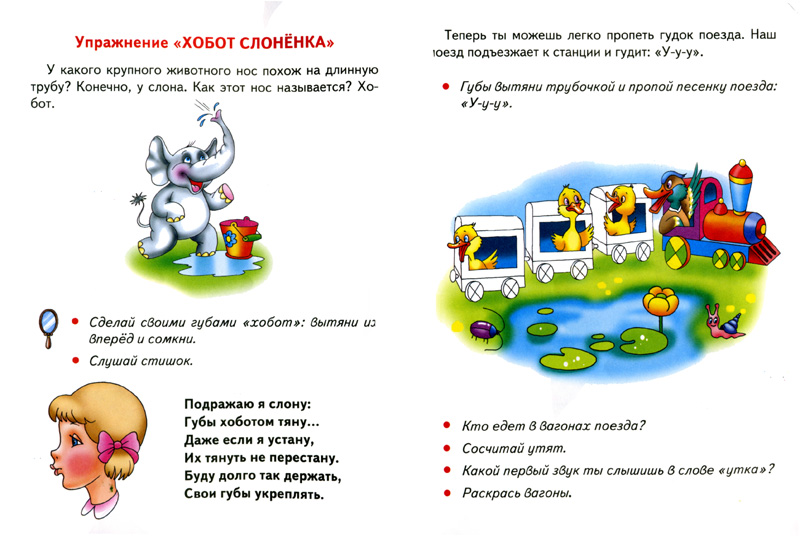 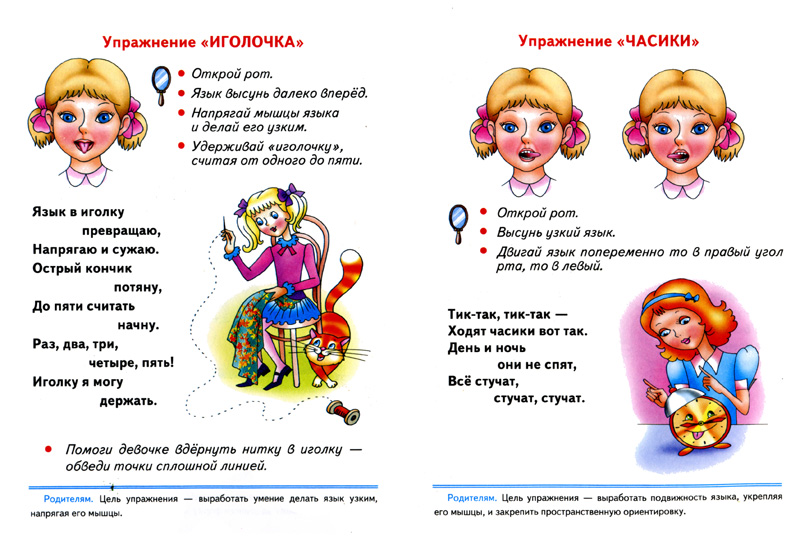 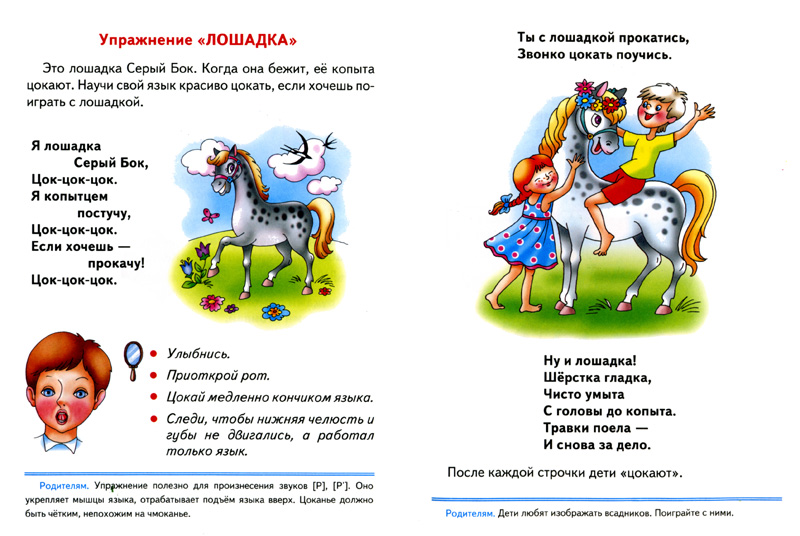 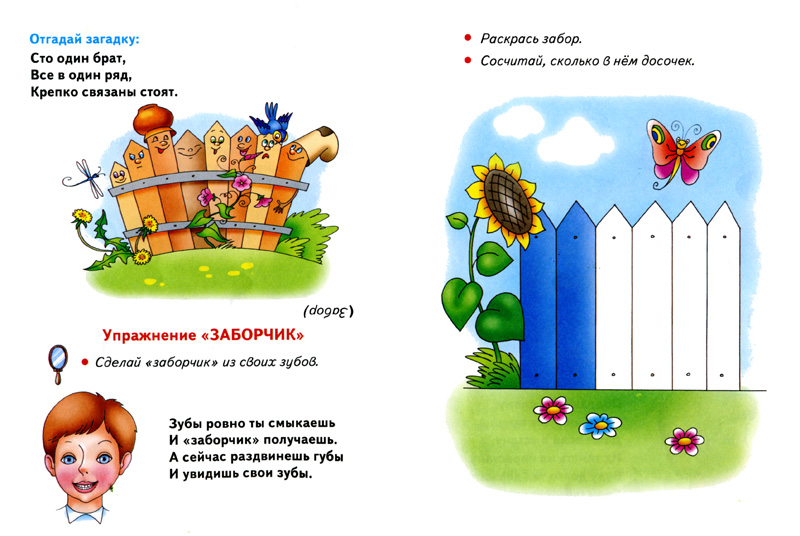 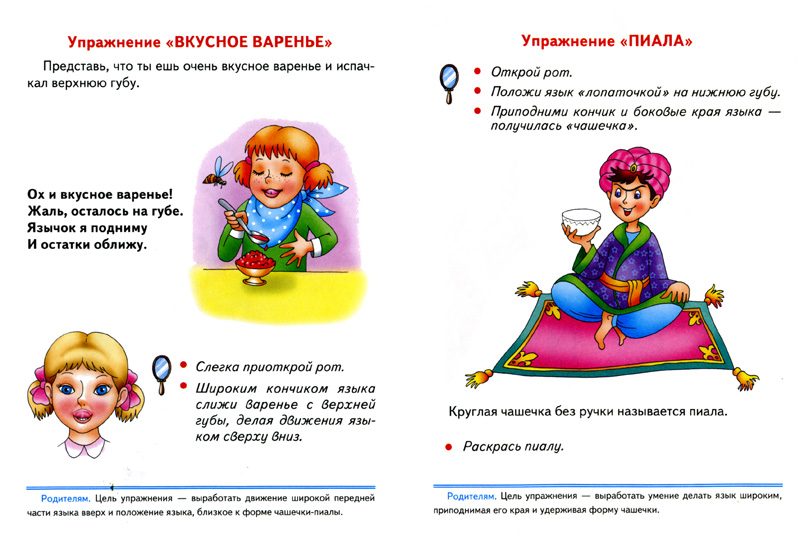 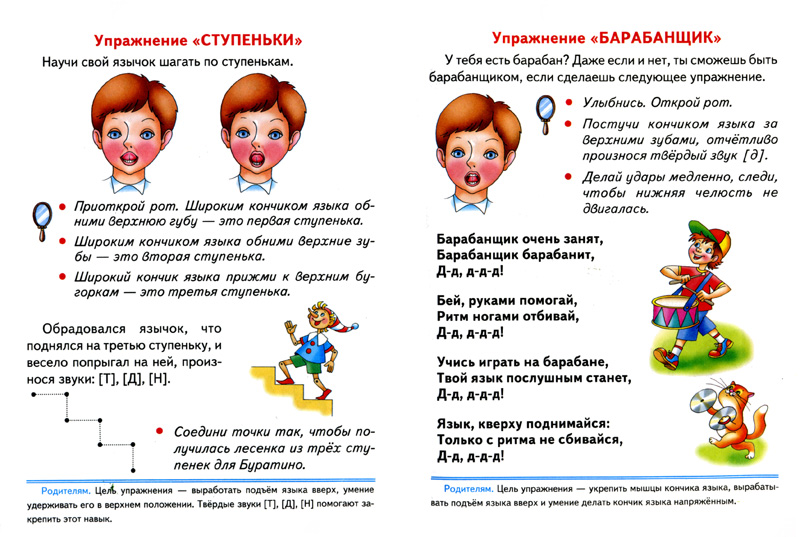 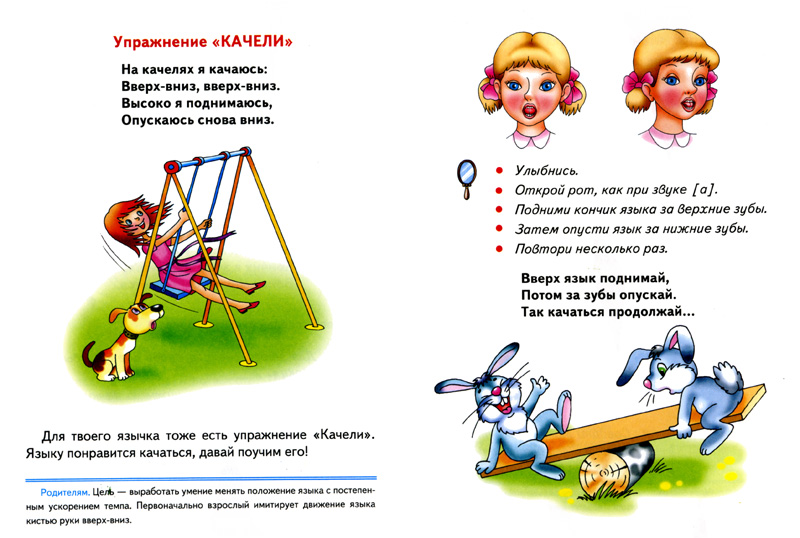 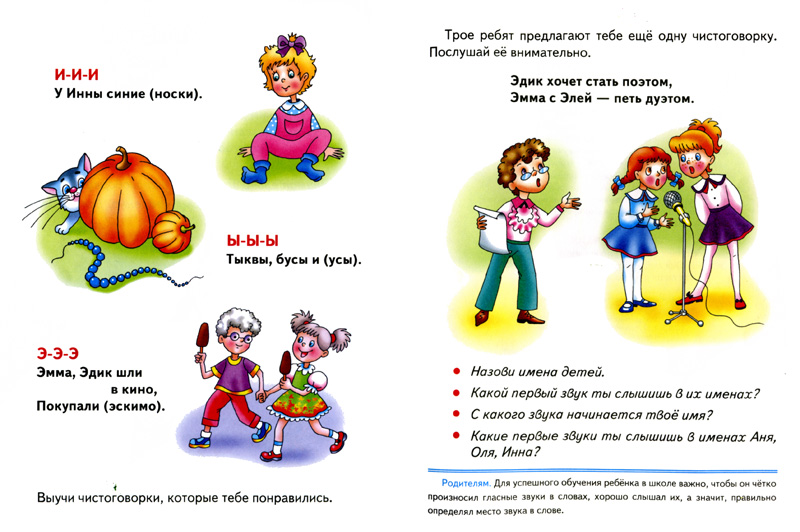 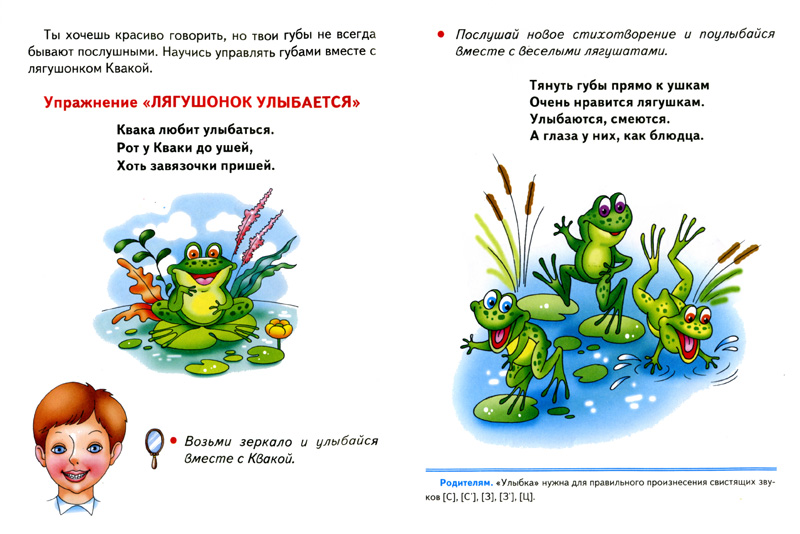 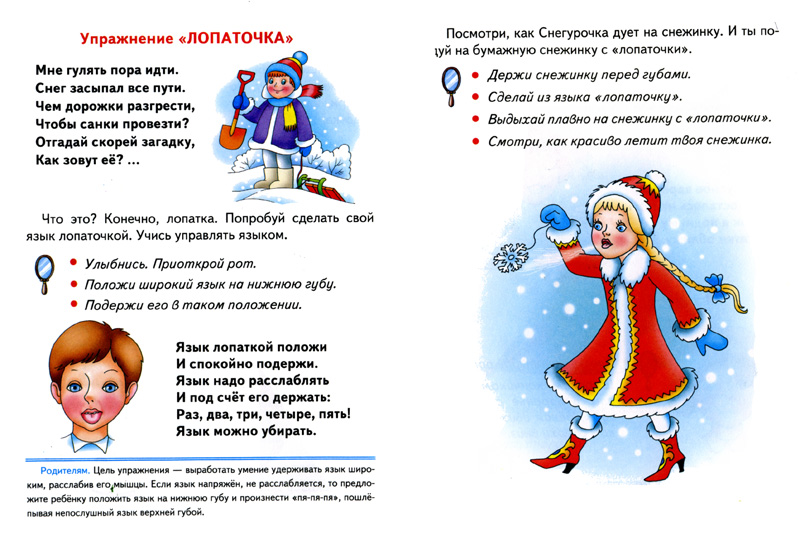 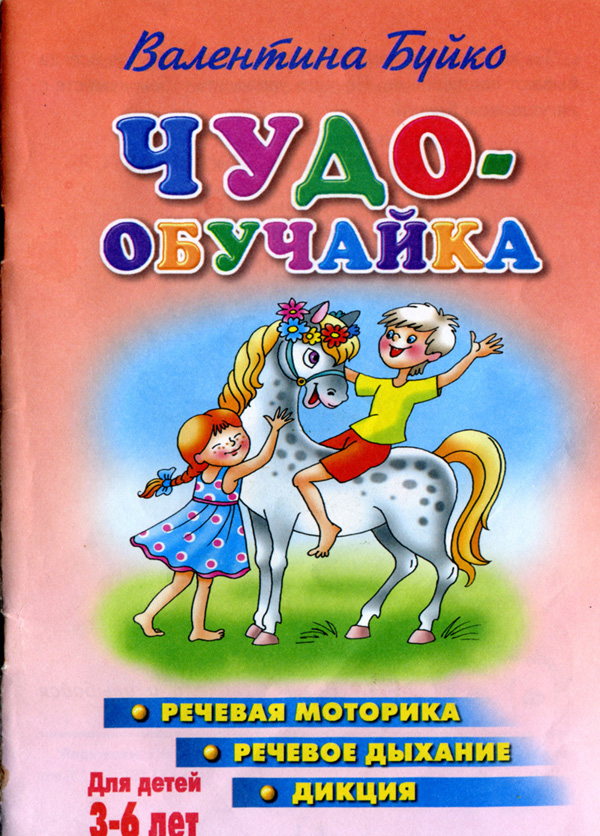 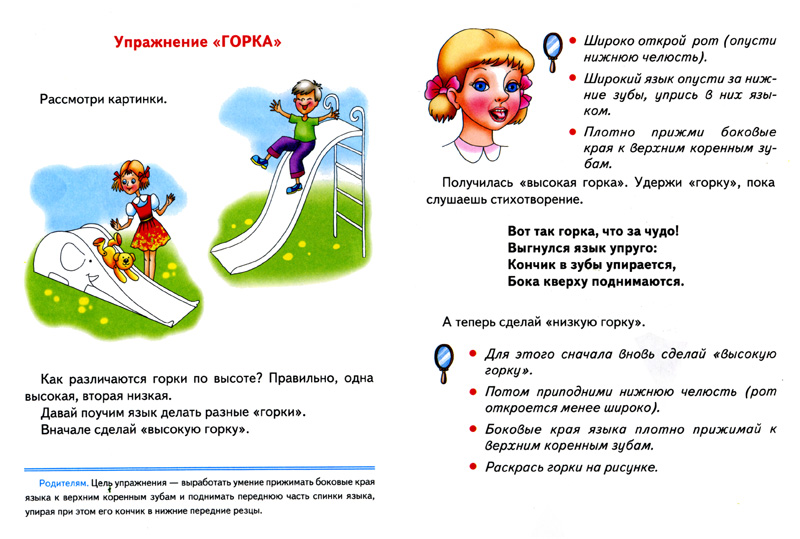 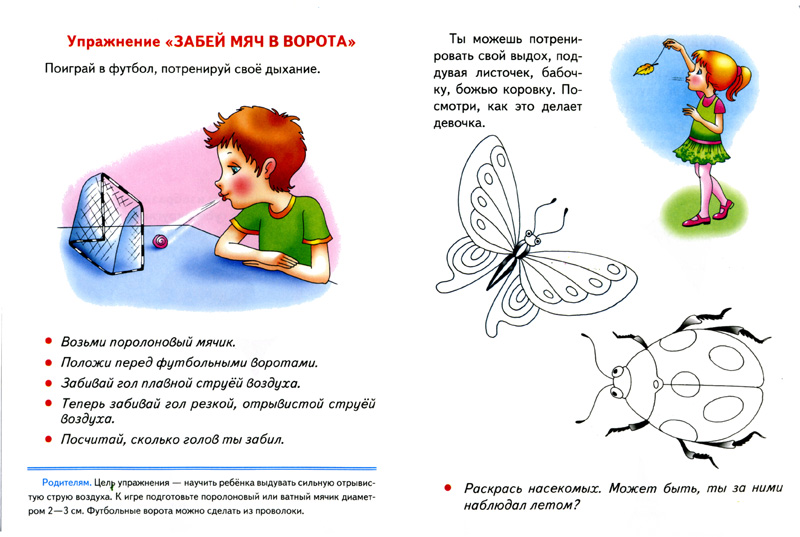 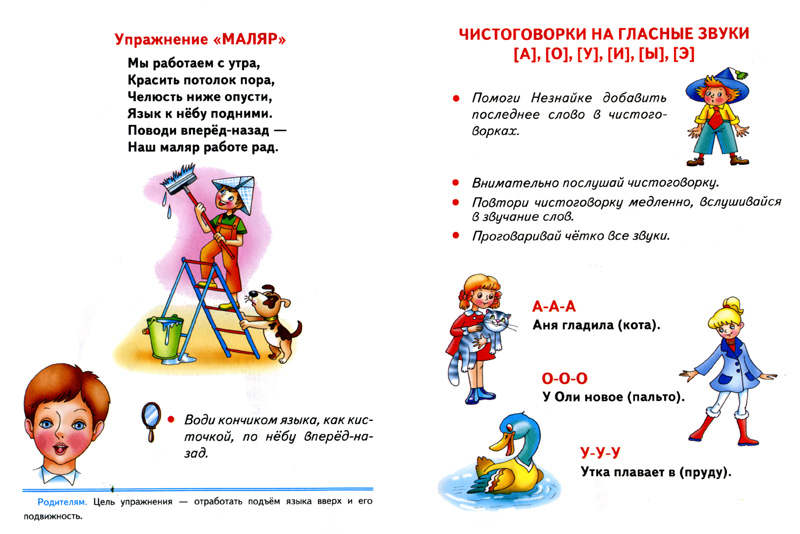 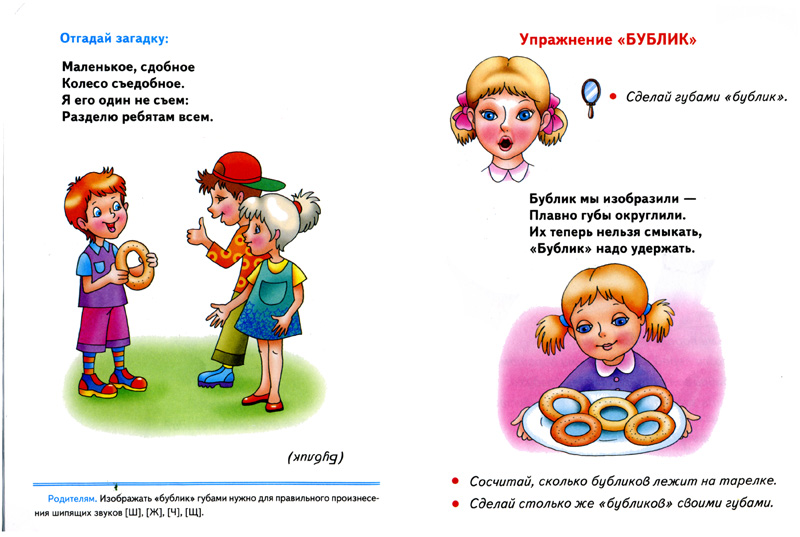 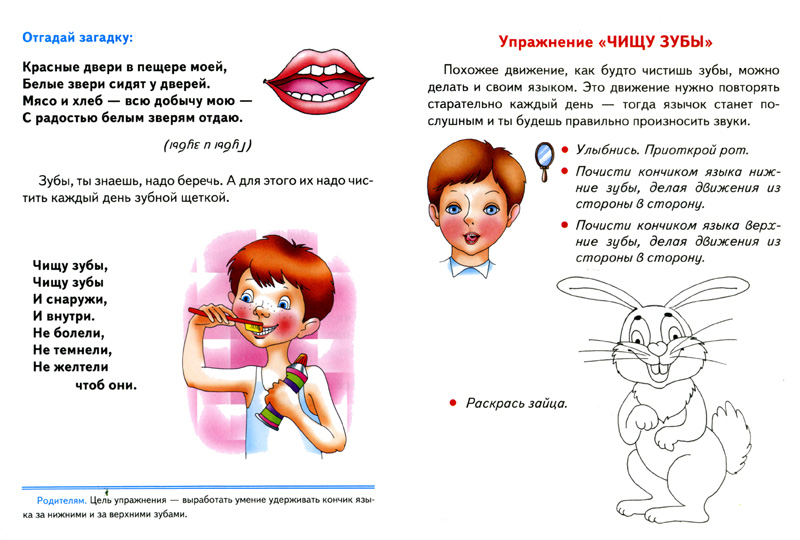 